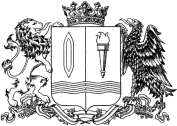 УКАЗ ГУБЕРНАТОРА ИВАНОВСКОЙ ОБЛАСТИ от 05.11.2020 № 150-угг. ИвановоО внесении изменения в указ Губернатора Ивановской области от 26.06.2020 № 81-уг «Об установлении периодов временнойнетрудоспособности работающим лицам в возрасте 65 лет и старше в условиях действия на территории Ивановской области режима повышенной готовности»В соответствии с постановлением Правительства Российской Федерации от 01.04.2020 № 402 «Об утверждении Временных правил оформления листков нетрудоспособности, назначения и выплаты пособий по временной нетрудоспособности в случае карантина застрахованным лицам в возрасте 65 лет и старше», предложениями Главного государственного санитарного врача по Ивановской области от 04.11.2020, с учетом текущей санитарно-эпидемиологической обстановки на территории Ивановской области п о с т а н о в л я ю:Внести в указ Губернатора Ивановской области от 26.06.2020№ 81-уг «Об установлении периодов временной нетрудоспособности работающим лицам в возрасте 65 лет и старше в условиях действия на территории Ивановской области режима повышенной готовности» следующее изменение:пункт 1 дополнить словами «, с 06.11.2020 по 19.11.2020».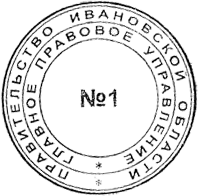 ГубернаторИвановской областиС.С. Воскресенский